KАРАР                                                                ПОСТАНОВЛЕНИЕОб утверждении положения о порядке уведомления представителя нанимателя (работодателя) о фактах обращения в целях склонения муниципального служащего к совершению коррупционных правонарушенийВ целях реализации части 5 статьи 9 Федерального закона от 25.12.2008 № 273-ФЗ «О противодействии коррупции» администрация сельского поселения Мраковскийй   сельсовет муниципального района Гафурийский район Республики Башкортостан  постановляет:1. Утвердить прилагаемое Положение о порядке уведомления представителя нанимателя (работодателя) о фактах обращения в целях склонения муниципального служащего к совершению коррупционных правонарушений.2. Управделами администрации  сельского поселения Мраковскийй   сельсовет муниципального района Гафурийский район Республики Башкортостан  Семенову Е.Н, ответственной за кадровую работу администрации сельского поселения обеспечить:2.1. Регистрацию уведомлений о фактах обращения в целях склонения муниципального служащего к совершению коррупционных правонарушений путем внесения записей в журнал регистрации.2.2. Организацию проверки сведений, содержащихся в уведомлениях о фактах обращения в целях склонения муниципального служащего к совершению коррупционных правонарушений.2.3. Ознакомить муниципальных служащих с данным постановлением.3. Контроль за выполнением настоящего постановления оставляю за собой.4. Настоящее постановление вступает в силу после его официального опубликования.Глава сельского поселения                                                      С.С.ЯрмухаметовУТВЕРЖДЕНОпостановлением  сельского поселенияМраковский сельсоветот 08.12.2014 № 22ПОЛОЖЕНИЕО ПОРЯДКЕ УВЕДОМЛЕНИЯ ПРЕДСТАВИТЕЛЯНАНИМАТЕЛЯ (РАБОТОДАТЕЛЯ) О ФАКТАХ ОБРАЩЕНИЯВ ЦЕЛЯХ СКЛОНЕНИЯ МУНИЦИПАЛЬНОГО СЛУЖАЩЕГОК СОВЕРШЕНИЮ КОРРУПЦИОННЫХ ПРАВОНАРУШЕНИЙI. Общие положения1.1. Положение о порядке уведомления представителя нанимателя (работодателя) о фактах обращения в целях склонения муниципального служащего к совершению коррупционных правонарушений (далее - Положение) определяет порядок уведомления представителя нанимателя (работодателя) о фактах обращения в целях склонения муниципального служащего к совершению коррупционных правонарушений (далее - уведомление), устанавливает перечень сведений, содержащихся в уведомлениях, порядок регистрации уведомлений, организации проверки этих сведений и принятие решений по результатам рассмотрения уведомлений.II. Порядок уведомления,перечень сведений, содержащихся в уведомлениях2.1. Муниципальный служащий обязан уведомить представителя нанимателя (работодателя) о факте обращения к нему каких-либо лиц в целях склонения его к совершению коррупционных правонарушений незамедлительно или не позднее, чем на следующий день с момента такого обращения в письменной форме согласно приложению к настоящему Положению.В случаях, если обращения к муниципальному служащему каких-либо лиц в целях склонения его к совершению коррупционных проявлений имели место в выходные или праздничные дни, в период нахождения муниципального служащего в отпуске либо в период его временной нетрудоспособности, допускается незамедлительное уведомление непосредственного руководителя муниципального служащего посредством телефонной, факсимильной, электронной связи с последующим направлением письменного уведомления в соответствии с настоящим Положением представителю нанимателя (работодателю) о факте такого обращения в течение первого рабочего дня после выходных или праздничных дней, окончания отпуска или периода временной нетрудоспособности соответственно.2.2. Направление уведомления производится в письменной форме на имя представителя нанимателя (работодателя) и регистрируется ответственным за кадровую работу администрации сельского поселения.2.3. В уведомлении указывается:- фамилия, имя, отчество муниципального служащего, направившего уведомление, замещаемая им должность муниципальной службы;- информация о лице, обратившемся к муниципальному служащему в целях склонения его к совершению коррупционных правонарушений, с указанием его личных данных (имя, фамилия, иные известные сведения) и статуса (физическое лицо, индивидуальный предприниматель, представитель или должностное лицо коммерческой организации и т.д.);- время, дата и место склонения к правонарушению;- обстоятельства склонения к правонарушению (телефонный разговор, личная встреча, почтовое отправление и т.д.);- сущность предполагаемого правонарушения (злоупотребление должностными полномочиями, нецелевое расходование бюджетных средств, превышение должностных полномочий, присвоение полномочий должностного лица, незаконное участие в предпринимательской деятельности, получение взятки, дача взятки, служебный подлог и т.д.);- способ склонения к правонарушению (подкуп, угроза, обещание, обман, насилие и т.д.);- дата составления уведомления и подпись муниципального служащего.2.4. Уведомление не принимается в случае, если в нем отсутствует информация, указанная в п. 2.3 настоящего Положения.III. Порядок регистрации уведомлений3.1. Уведомление муниципального служащего подлежит обязательной регистрации в журнале регистрации уведомлений о фактах обращения в целях склонения муниципального служащего к совершению коррупционных правонарушений (далее - журнал регистрации уведомлений).3.2. Журнал регистрации уведомлений оформляется, ведется и хранится у ответственного за кадровую работу администрации сельского поселения.3.3. В журнале регистрации уведомлений должны быть указаны:- фамилия, имя, отчество и замещаемая должность муниципального служащего, направившего уведомление;- дата составления и дата регистрации уведомления;- результаты проверки сведений, содержащихся в уведомлении.Листы журнала регистрации уведомлений должны быть пронумерованы, прошнурованы и скреплены печатью администрации сельского поселения.IV. Организация проверки сведений и принятиерешений по результатам рассмотрения уведомлений4.1. Организация проверки сведений об обращении к муниципальному служащему каких-либо лиц в целях склонения муниципального служащего к совершению коррупционных правонарушений осуществляется ответственным за кадровую работу в администрации сельского поселения.4.2. По поручению главы сельского поселения к проверке сведений, изложенных в уведомлениях, привлекаются иные должностные лица администрации сельского поселения.4.3. Проверка осуществляется в соответствии с поручением представителя нанимателя (работодателя) в срок, не превышающий одного месяца со дня регистрации уведомления. При необходимости получения дополнительных данных срок проведения проверки может быть продлен еще на месяц по согласованию с главой сельского поселения.4.4. После завершения проверки содержащихся в уведомлении сведений информация о результатах проверки и полученные материалы направляются представителю нанимателя (работодателю).4.5. При обнаружении в ходе проверки данных, свидетельствующих о наличии фактов коррупционных правонарушений, материалы проверки в течение 2 рабочих дней направляются в правоохранительные органы для принятия мер, предусмотренных законодательством Российской Федерации.Приложениек положению о порядке уведомленияпредставителя нанимателя (работодателя) о фактах обращения в целях склонения муниципального служащего к совершениюкоррупционных правонарушений, утвержденных постановлением   сельского поселения Мраковский сельсоветот 08.12.2014 № 22Уведомлениепредставителя нанимателя (работодателя) о фактахобращения в целях склонения муниципального служащегок совершению коррупционных правонарушений________________________________________(должность, фамилия, инициалы представителя нанимателя)от _____________________________________       (Ф.И.О. муниципального служащего, должность, структурное подразделение)В соответствии со статьей 9 Федерального закона Российской Федерации от 25.12.2008 № 273-ФЗ «О противодействии коррупции» настоящим уведомляю Вас о факте обращения в целях склонения меня к коррупционному правонарушению (далее - склонение к правонарушению) со стороны _________________________________________________________         (указывается дата, время, место, обстоятельства, при которых произошло обращение__________________________________________________________________к муниципальному служащему в целях склонения его к совершению коррупционного правонарушения)__________________________________________________________________ко мне обратился(лись) __________________________________________________________________(указываются имеющиеся у муниципального служащего сведения о лице (лицах), обратившемся __________________________________________________________________(обратившихся) в целях склонения к совершению коррупционного правонарушения, и об организации,__________________________________________________________________которую данное лицо представляет)в целях склонения меня к совершению следующих коррупционных  правонарушений__________________________________________________________________(указывается суть коррупционных правонарушений и его возможные свидетели)(дата и время заполнения уведомления)                                               (подпись)«08» декабрь 2014й.№ 22«08» декабря 2014г.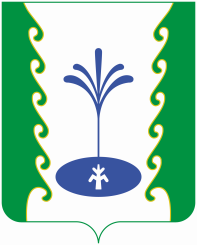 